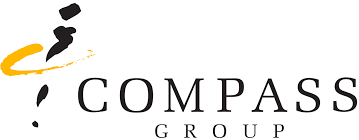 A3 Working at Height Area Risk Assessment TemplateArea:Site:Date:Assessed by:Review Date:Review Date:Review Date:Hazard?Who may be harmedHazardous event?Current Control MeasuresRisk RatingRisk RatingRisk RatingAdditional Control MeasuresResidual RiskResidual RiskResidual RiskAction/ monitored by whom?Action/ monitored    by when?Hazard?Who may be harmedHazardous event?Current Control MeasuresLCRAdditional Control MeasuresLCRAction/ monitored by whom?Action/ monitored    by when?Structure/area conditionAccess method conditionElectricalMechanicalConfined spacesHazard?Who may be harmedHazardous event?Current Control MeasuresRisk RatingRisk RatingRisk RatingAdditional Control MeasuresResidual RiskResidual RiskResidual RiskAction/ monitored by whom?Action/ monitored    by when?Hazard?Who may be harmedHazardous event?Current Control MeasuresLCRAdditional Control MeasuresLCRAction/ monitored by whom?Action/ monitored    by when?NoiseHazardous substancesRF/Microwave equipmentPollutionFlora/fauna/wildlifeWeatherLIKELIHOOD (L) X SEVERITY (S) = RISK RATING (R)1-2 No action, controls are adequate | 3-6 Monitor, look to improve | 8-12 Action, improve within timescale | 15-16 Urgent action immediately | 20-25 Stop activityLIKELIHOOD (L) X SEVERITY (S) = RISK RATING (R)1-2 No action, controls are adequate | 3-6 Monitor, look to improve | 8-12 Action, improve within timescale | 15-16 Urgent action immediately | 20-25 Stop activityLIKELIHOOD (L) X SEVERITY (S) = RISK RATING (R)1-2 No action, controls are adequate | 3-6 Monitor, look to improve | 8-12 Action, improve within timescale | 15-16 Urgent action immediately | 20-25 Stop activityLIKELIHOOD (L) X SEVERITY (S) = RISK RATING (R)1-2 No action, controls are adequate | 3-6 Monitor, look to improve | 8-12 Action, improve within timescale | 15-16 Urgent action immediately | 20-25 Stop activityLIKELIHOOD (L) X SEVERITY (S) = RISK RATING (R)1-2 No action, controls are adequate | 3-6 Monitor, look to improve | 8-12 Action, improve within timescale | 15-16 Urgent action immediately | 20-25 Stop activityLIKELIHOOD (L) X SEVERITY (S) = RISK RATING (R)1-2 No action, controls are adequate | 3-6 Monitor, look to improve | 8-12 Action, improve within timescale | 15-16 Urgent action immediately | 20-25 Stop activityLIKELIHOOD (L) X SEVERITY (S) = RISK RATING (R)1-2 No action, controls are adequate | 3-6 Monitor, look to improve | 8-12 Action, improve within timescale | 15-16 Urgent action immediately | 20-25 Stop activityLIKELIHOOD (L) X SEVERITY (S) = RISK RATING (R)1-2 No action, controls are adequate | 3-6 Monitor, look to improve | 8-12 Action, improve within timescale | 15-16 Urgent action immediately | 20-25 Stop activityLIKELIHOOD (L) X SEVERITY (S) = RISK RATING (R)1-2 No action, controls are adequate | 3-6 Monitor, look to improve | 8-12 Action, improve within timescale | 15-16 Urgent action immediately | 20-25 Stop activityLIKELIHOOD (L) X SEVERITY (S) = RISK RATING (R)1-2 No action, controls are adequate | 3-6 Monitor, look to improve | 8-12 Action, improve within timescale | 15-16 Urgent action immediately | 20-25 Stop activityLIKELIHOOD (L) X SEVERITY (S) = RISK RATING (R)1-2 No action, controls are adequate | 3-6 Monitor, look to improve | 8-12 Action, improve within timescale | 15-16 Urgent action immediately | 20-25 Stop activityLIKELIHOOD (L) X SEVERITY (S) = RISK RATING (R)1-2 No action, controls are adequate | 3-6 Monitor, look to improve | 8-12 Action, improve within timescale | 15-16 Urgent action immediately | 20-25 Stop activityLIKELIHOOD (L) X SEVERITY (S) = RISK RATING (R)1-2 No action, controls are adequate | 3-6 Monitor, look to improve | 8-12 Action, improve within timescale | 15-16 Urgent action immediately | 20-25 Stop activityLIKELIHOOD (L) X SEVERITY (S) = RISK RATING (R)1-2 No action, controls are adequate | 3-6 Monitor, look to improve | 8-12 Action, improve within timescale | 15-16 Urgent action immediately | 20-25 Stop activity